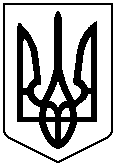 У К Р А Ї Н АЧЕРНІВЕЦЬКА ОБЛАСНА РАДА__ сесія VІІ скликанняРІШЕННЯ № __-__/17Керуючись статтею 99 Земельного кодексу України, пунктом 21 частини 1 статті 43 Закону України "Про місцеве самоврядування в Україні", враховуючи звернення ФОП Хмельницького В.І. від 09.06.2016 №39/1315 щодо надання дозволу на укладання договору сервітуту на користування земельною ділянкою орієнтованою площею 0,0025 га за адресою: м. Чернівці, вул. Горького, 23 для облаштування літнього майданчика, висновок постійної комісії обласної ради з питань приватизації та управління об’єктами спільної власності територіальних громад сіл, селищ, міст області від 03.07.2017, обласна радаВИРІШИЛА:1.	Надати дозвіл директору Педагогічного коледжу Чернівецького національного університету ім. Ю. Федьковича Чернюху О.І. на укладання з фізичною особою підприємцем Хмельницьким В.І. платного договору сервітуту на користування земельною ділянкою орієнтованою площею 0,0025 га за адресою: м. Чернівці, вул. Горького, 23 для облаштування літнього майданчика.2.	Контроль за виконанням цього рішення покласти на постійну комісію обласної ради з питань приватизації та управління об’єктами спільної власності територіальних громад сіл, селищ, міст області (Годнюк Л.О.).Голова обласної ради                                                                                 І.Мунтян_____________ 2017 р.м. Чернівцім. Чернівці